The 03 days Training Program/Workshop on 'SUSTAINABLE & QUALITY PACKAGING FOR LOCAL & GLOBAL MARKET' Organized by BGAPMEA & Supported by Asian Packaging Federation (APF) 27-29 February, 2020 Dhaka, BangladeshVenue : Hotel The Raintree Dhaka, Banani, BangladeshRegistration Form (for local participants)Particulars of Person Recommended for ParticipationName of the Organization making recommendation: ----------------------------------------------------------------------------Name of Participant: ------------------------------------------------------------------------------------------------------------------Address (Office): ----------------------------------------------------------------------------------------------------------------------Tel./Fax: --------------------------------------------------------------------------------------------------------------------------------E-mail: ----------------------------------------------------------------------------------------------------------------------------------Permanent Home Address : -----------------------------------------------------------------------------------------------------------------------------------------------------------------------------------------------------------------------------------------------------Age/Date of Birth : ---------------------------------------------------------------------------------------------Place of Birth : --------------------------------------------------------------------------------------------------Sex: ---------------------------------------------------------------------------------------------------------------Educational Qualifications : ---------------------------------------------------------------------------------------------------------Practical Training: --------------------------------------------------------------------------------------------------------------------Employment Experience: ------------------------------------------------------------------------------------------------------------Present Job Duties(Limit to 3 major duties): ------------------------------------------------------------------------------------------------------------Title of Present Position: -------------------------------------------------------------------------------------------------------------Special Skill: ---------------------------------------------------------------------------------------------------------------------------Publication:-----------------------------------------------------------------------------------------------------------------------------Any other Relevant Information:----------------------------------------------------------------------------------------------------Pay order/DD details : Drawn in favour of 'Bangladesh Garments Accessories & Packaging Manufacturers & Exporters Association (BGAPMEA)'.Application Category :   BGAPMEA Member	      Other than BGAPMEA Member				Signature of ApplicantCertificate From EmployerDate: --------------------------We have gone through the terms and conditions of the APF Programme and shall abide by these in case nominee is finally selected for the Programme.Signature of the Sponsoring AuthorityNote:Registration Fee for local participants  : Tk 8,600/- 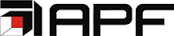 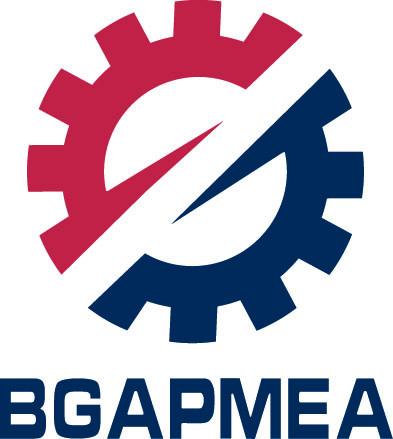 DD/Pay Order No.DateBank & BranchAmount